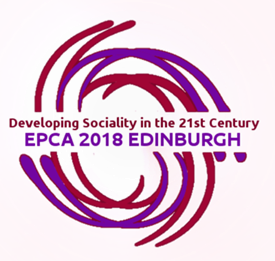 XIVth Biennial Conference of the European Personal Construct Association (EPCA)Application for BursaryIn order to help students and others financially to attend the conference, the UK Personal Construct Association is offering a number of bursaries. These will be awarded on a first come first served basis to people who fulfil a number of criteria. £100 will be awarded to each successful applicant in respect of their registration fee, whether as a student or full delegate. Applicants should demonstrate that they are experiencing a financial challenge in attending the conference and they have exhausted other sources of available funding before applying. Eligibility CriteriaAll applicants should be in full or part time education on a PCP course or enrolled on a postgraduate degree involving PCP, including DClinPsy courses in the UK or to have completed such a course within 2 years of the conference date in July 2018 Applicants should have a particular interest in developing their knowledge of PCP.Applicants should show that they are involved in its application in research or in clinical, educational, organisation or other relevant contexts or that they intend to do so.Intention to present at the conference and to contribute to the development of PCP will be an advantage.  Application Procedure: 		[Conference Website: http://www.pcp-net.org/epca-2018/]The Application for Bursary form must be completed in full and returned harryprocter20@gmail.com.An acknowledgement e-mail will be sent on receipt of the application.Your application will be considered by members of the Organising Committee.You will be advised of the decision whether or not to award a bursary by the end of April 2018.The committee representatives’ decision is final and there will be no right of appeal.Unsuccessful applicants are free to apply for bursaries in the future.The bursary will be awarded by reducing the registration fee of the conference by £100. Successful applicants who have already registered with the conference will be reimbursed by £50 if they have registered under the early bird scheme and £100 if they have paid the full price. Edinburgh PCP Conference 2018 Bursary ApplicationApplicants signature                                                                                                     Date___________________For committee useApplication received on: ____________________	Acknowledgement e-mail: ______________Reviewed by (names and committee positions):________________________________________ ______________________________________________________________________________Decision:_______________________________	Decision e-mailed:_____________________Payment total: __________________________	Paid by: e-banking / cheque _____________Signed: ________________________________	Committee position: ___________________Receipts received: ______________________           Please return this form to harryprocter20@gmail.comName: Date of Application: Address: Address: Countrye-mail address:Have you registered for the conference yet?Course or degree that you are attending or have completed including datesProfession,  Organisation or Institution of which you are/were a member doing the aboveWhat is your interest/knowledge/experience in PCP? Please include any  future use of PCP in work or research:Are you intending to present a paper/poster/workshop/other at the conference? Please provide the abstract:Circumstances relevant in needing to apply for a bursary